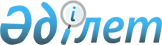 О дополнительном регламентировании порядка проведения собраний, митингов, шествий, пикетов и демонстраций в Астраханском районе
					
			Утративший силу
			
			
		
					Решение Астраханского районного маслихата Акмолинской области от 26 августа 2016 года № 6С-8-8. Зарегистрировано Департаментом юстиции Акмолинской области 5 октября 2016 года № 5559. Утратило силу решением Астраханского районного маслихата Акмолинской области от 16 июля 2020 года № 6С-70-2
      Сноска. Утратило силу решением Астраханского районного маслихата Акмолинской области от 16.07.2020 № 6С-70-2 (вводится в действие со дня официального опубликования).

      Примечание РЦПИ.
В тексте документа сохранена пунктуация и орфография оригинала.

      В соответствии со статьей 6 Закона Республики Казахстан от 23 января 2001 года "О местном государственном управлении и самоуправлении в Республике Казахстан", статьей 10 Закона Республики Казахстан от 17 марта 1995 года "О порядке организации и проведения мирных собраний, митингов, шествий, пикетов и демонстраций в Республике Казахстан", Астраханский районный маслихат РЕШИЛ:

      1. Дополнительно регламентировать порядок проведения собраний, митингов, шествий, пикетов и демонстраций в Астраханском районе согласно приложению.

      2. Настоящее решение вступает в силу со дня государственной регистрации в Департаменте юстиции Акмолинской области и вводится в действие со дня официального опубликования.
      "СОГЛАСОВАНО"
      26.08.2016 г. Дополнительный порядок проведения собраний, митингов, шествий, пикетов и демонстраций в Астраханском районе
      1. Определить места проведения собраний и митингов на территории Астраханского района:

      1) село Астраханка, центральная площадь села Астраханка;

      2) село Астраханка, ипподром села Астраханка.

      2. Определить маршрут проведения шествий и демонстраций на территории Астраханского района:

      1) село Астраханка, от начала улицы Аль-Фараби до центральной площади села Астраханка;

      2) село Астраханка, от центральной площади и далее по улице Джазина, поворот на улицу 9 мая до ипподрома села Астраханка.

      3. Уполномоченным (организаторам) и участникам мероприятия не допускается участия в состоянии алкогольного и наркотического опьянения.

      4. В целях обеспечения общественного порядка и безопасности участников пикета:

      1) участники различных одиночных пикетов должны располагаться друг относительно друга на расстоянии не менее 50 метров или не быть в пределах прямой видимости;

      2) в один и тот же день и время, на одном и том же объекте допускается проведение не более трех одиночных пикетов.

      5. При пикетировании разрешается: 

      1) стоять, сидеть у пикетируемого объекта;

      2) использовать средства наглядной агитации;

      3) выкрикивать краткие лозунги, слоганы по теме пикета.

      6. В случае, когда получен отказ акимата Астраханского района в проведении собрания, митинга, шествия, пикета и демонстрации или когда состоялось решение о его запрещении, уполномоченные (организаторы) обязаны незамедлительно принять меры по отмене всех подготовительных мероприятий и по надлежащему оповещению об этом потенциальных участников.
					© 2012. РГП на ПХВ «Институт законодательства и правовой информации Республики Казахстан» Министерства юстиции Республики Казахстан
				
      Председатель сессии
Астраханского районного маслихата

Д.Сагадатов

      Секретарь Астраханского
районного маслихата

М.Қожахмет

      Аким Астраханского района

Т.Ерсеитов
Приложение
к решению Астраханского
районного маслихата
от 26 августа 2016 года
№ 6С-8-8